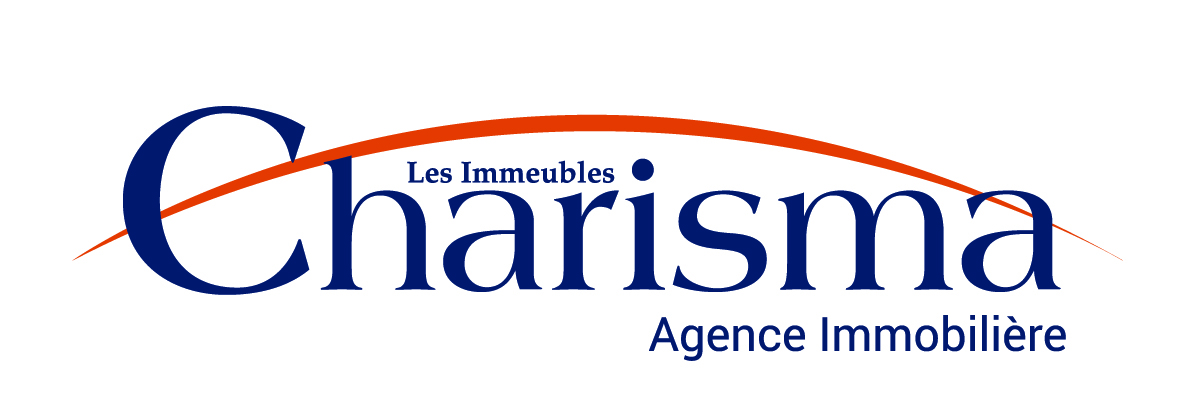 SALE OF AN IMMOVABLEANNEX BROKERAGE CONTRACT N*_____________________
7.2 In case of dispute between the AGENCY or the BROKER and the SELLER, the Organisme d’autoréglementation du courtage immobilier du Québec may act as conciliator or mediator upon request by the parties. The OACIQ may also arbitrate accounts between the AGENCY or the BROKER and the SELLER.